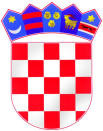 REPUBLIKA HRVATSKAZAGREBAČKA ŽUPANIJAOSNOVNA ŠKOLAKSAVERA ŠANDORA ĐALSKOGDONJA ZELINADragutina Stražimira 24, 10382 Donja ZelinaTel./fax: 01/2065 061, tel: 01/2065 019e-mail: ured@os-ksdjalski-donjazelina.skole.hrKLASA: 602-01/22-09/03UR.BROJ: 238-30-32-01-22-2Temeljem čl. 125. Zakona o odgoju i obrazovanju u osnovnoj i srednjoj školi (NN br. 87/08., 86/09., 92/10., 105/10., 90/11., 16/12., 86/12., i 94/13.) čl. 14. i 15. Pravilnika o izvođenju izleta, ekskurzija i drugih odgojno-obrazovnih aktivnosti izvan škole (NN br. 67/14.), Povjerenstvo za provedbu javnog poziva i izbor najpovoljnije ponude za višednevnu terensku nastavu svih sedmih razreda šk.g. 2021./2022. na sastanku održanom 9.3.2022. g. donosiODLUKUo odabiru ponude turističke agencije Brioni d.o.o. Pula, koja će organizirati višednevnu terensku nastavu za učenike svih sedmih razreda  u šk.g. 2021./2022.						Predsjednik Povjerenstva:						        Matej Škaro